
New York Association of Alcoholism and Substance Abuse Providers, Inc.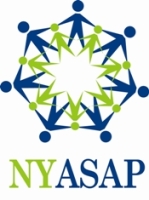 11 North Pearl Street. Suite 801
Albany, New York 12207(P) (518) 426-3122 ext. 102 (F) (518) 426-1046
www.asapnys.org	Email: kcampbell@asapnys.orgRESEARCH/COMMUNITY ORGANIZING/PUBLIC POLICY INTERN (3)ASAP is looking for passionate, hard-working, creative minds to assist the organization's community and advocacy efforts that will impact public policy on a State and Federal level. Seeking applicants with strong written and interpersonal communications skills. Must be smart, outgoing, progressive, passionate and willing to work with diverse communities on hot-button issues. Our ideal candidates must have a strong interest in public service and political organizing. Applicants must be able to work at least 25 hours per week. Office is located in downtown Albany with easy bus access. ResponsibilitiesASAP is spearheading a campaign to counteract the current heroin epidemic. We plan to address this issue through our members, coalition partners, community leaders, elected officials, law enforcement etc. This will be a grassroots, statewide campaign effort. Interns will working closely with prevention and treatment providers, state agencies, legislators, ASAP members, and coalition members to influence and negotiate favorable legislative outcomes.Assist with policy research and analysisSchedule meetings with policy makers and advocacy groupsOrganize rallies, town hall meetings in legislative districts and AlbanyAttend committee hearings, meetings and legislative events on behalf of ASAPDraft letters, action alerts, and other written communicationAssist in organizing grassroots advocacyConduct policy analysis and track legislation for clientsUpdate and maintain organization databases
HOW TO APPLYA cover letter, resume and writing sample are required for consideration for all positions. They should be included as PDF attachments and submitted electronically. In your cover letter, please specify the position for which you are applying.Interested students should send their materials to: Kathleen Campbell, Public Policy Director, via email to kcampbell@asapnys.org. People of color are strongly encouraged to apply. 